Ofício nº  Ilmo Senhor Diretor  do DPME                      Identificação do Servidor interessadoDiadema,             de                         de 2016.______________________Diretor de EscolaILMO SENHOR DIRETOR TÉCNICO DE SAÚDE III DO DEPARTAMENTO DE PERÍCIAS MÉDICAS DO ESTADONome:                                                                                                      RG:                                           CPF:                                         Data/ Nascimento:      Telefones (res.):                                                      (celular):Cargo/ Função:Email pessoal: UA/UE:                                                                                                             tel:Email da escola:Diretoria de Ensino:                                                                                       tel:Solicita: (    ) Estudo de aposentadoria por invalidez  (    ) Estudo de readaptação funcional (  ) Reavaliação de readaptaçãoJustificativa Documentos anexos 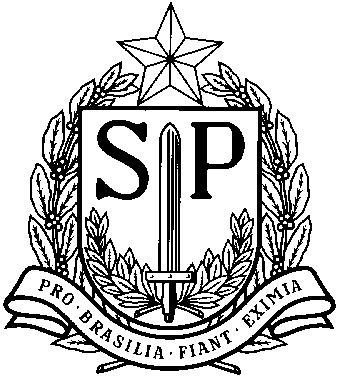 